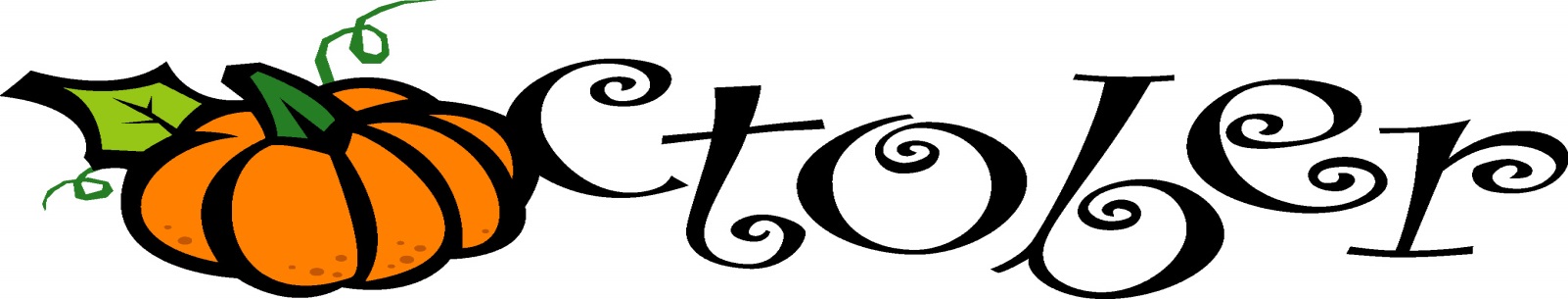 Class NewsNotes/RemindersWhat we are learning:10/20/17October Unit: Physical Science: Motion and MovementReading/L.A.: Letter/sound recognition and blending, sight words – word families, story comprehension, key ideas with detailsWriting:  Letter/word handwriting,Using uppercase and lowercase, using complete sentences with correct punctuationMath:   Number sense, single digit addition/subtraction, subtraction with regrouping, calendar, coin recognition, shapes, sorting, graphing and timeScience: Students will be learning about how things move (push/pull) and how to describe that movement (fast/slow). Class Dojo: If you sign up for this, you can see your child’s points and pictures of our activities. Please let me know if you need the instructions again. Pictures: Please return pictures or picture money!As always, if you have ANY questions or concerns, please don’t hesitate to contact me….hannahbrinson@pickenscountyschools.orgschool: (706) 253-1880   personal: (706) 273-1458Upcoming EventsHigh Frequency Words:10/30-11/3- Book Fair!10/31-Doughnuts for “Dudes”11/3- Picture Retakes pull things move around really fast